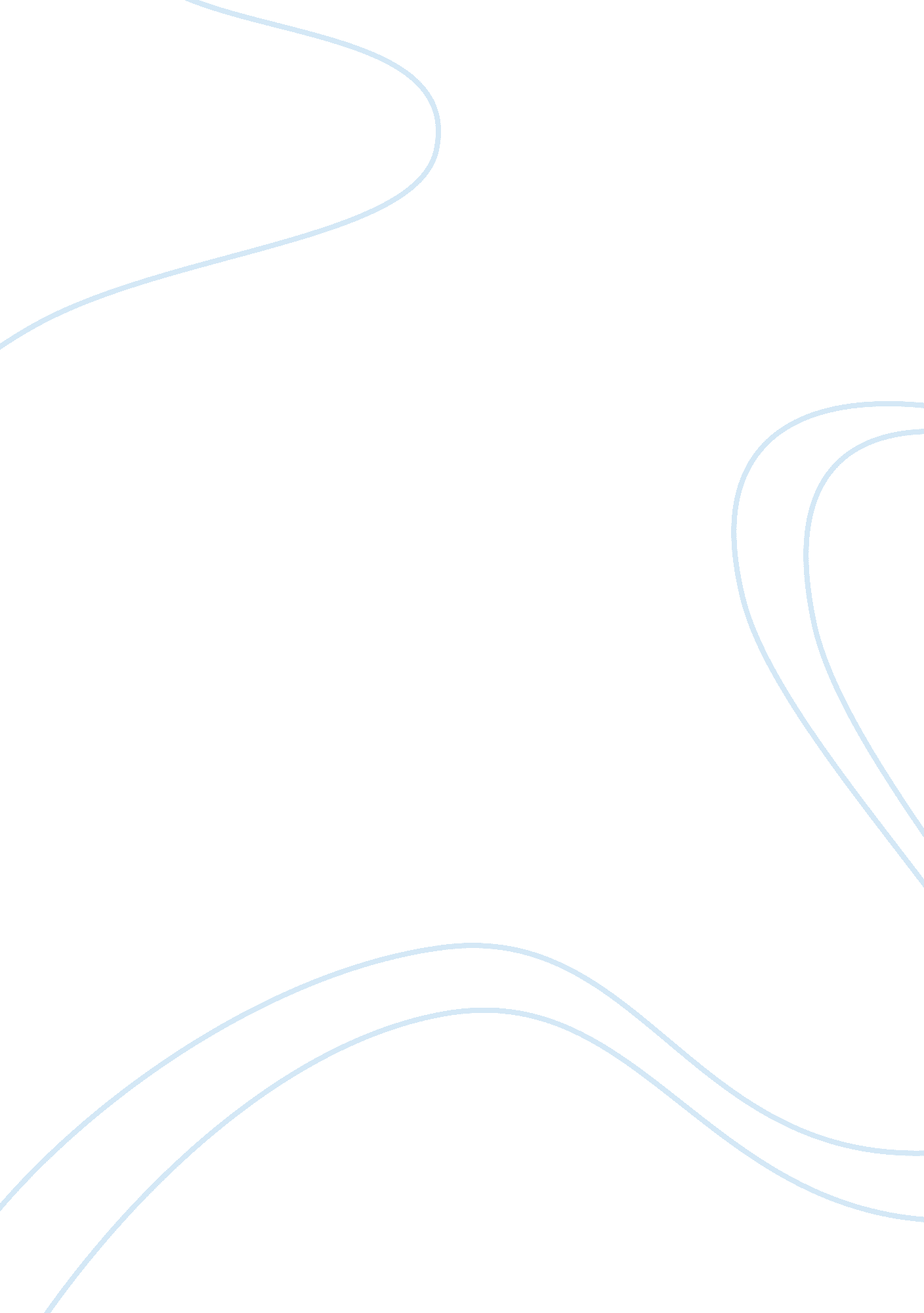 Compare and contrast essay love and hate essay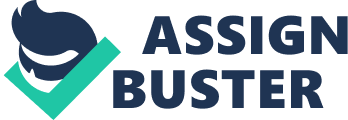 The love and hate Emotions are the strongest feelings that anyone will ever experience in their lives. They are the two most extraordinary feeling known to man. As experience has taught me, nothing is greater than love and with without love, nothing matters. The strength of love is greater than hate because love brings so much joy and happiness while hate will cause pain and sorrow. You must always live a life filled with love and allow yourself the experience of Joy and undeniable happiness. By sharing love, we encourage others to feel the Joy and leave their negative feelings behind in the hope of a better life. Optimism is what bring love and happiness. It means being open to finding that unique and unforgivable love in spite of all the pain and hurt that your life has been dealt. Living love is being humble to acknowledging that your life is a miracle. Living a life filled with hate will keep us from experiencing the true meaning of life. We will have nothing to share with the ones that love us, we will only be able to take from them, and project our own hatred and insecurities on to them. We will take up all their time with our hateful talk and thinking. We will take all their energy with their attempts to rescue us from ourselves, and we will take their kindness and turn it into regret. In the end, we will have taken everything that means anything to them leaving nothing but emptiness, and room for nothing but hate. Love at times is not always as breathtaking as people try to make it seem. Love can hurt just as hate does especially when you love someone that does not love you back. It hurts even more when the person you love the most ends up hurting you in ways that you would never have expected. It is a fact that the ones you love the most are the ones that hurt you the most. In our society, people have been killed and hurt in their home by their loved ones because they claim to be so in love. Like love, hate can bring exciting feelings too. Your hatred towards a rival and winning in anything against that rival can lift your spirit and get you ready for the next challenge. The two emotions have the strength to be a consuming power; you might love someone with all your heart, but the minute they mess up or cause you to hurt in any way, you feel so much hate in that small moment. You can love someone so much, but completely hate everything about them. You can hate someone with all your might, but you still manage to love everything about them. You may say that one person defines you, but maybe if not for your hatred of the things that they do, you would not be able to love them the way you do. Without love, there is no hate, and without hate there can simply be no love. They are like yin and yang; the opposite side of a coin or better yet we love to hate, and we hate to love. There may be a fine line between love and hate, but in the end “ love conquers all.” 